Home Learning for Year 5 -Week commencing: Monday 11thMayBelow is the expected home learning weekly timetable for your child. Please check the year group page for additional resources/website links. If you have any questions please contact the class teacher on ‘Class Dojo’.Maths Lessons- Monday-Friday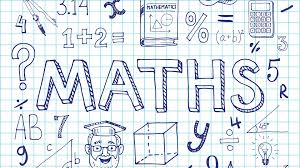 Please click on the links below that will take you straight to the activities on White Rose Home Learning. For each lesson there is aVideoActivityAnswer SheetHOW TO USE THE LESSONSJust follow these four easy steps…Click on the set of lessons for your child’s year group.Watch the video (either on your own or with your child).Find a calm space where your child can work for about 20-30 minutes.Use the video guidance to support your child as they work through a lesson.JOIN IN THE DAILY MATHS!English Lessons- Monday- Friday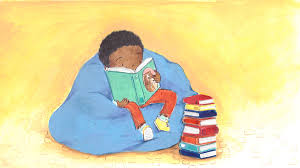 Other Activities:White Rose Maths – Summer 1 Week 1 lessonsWhite Rose Maths – Summer 1 Week 1 lessonsLesson 1 (Monday)Area of rectangles - videoChallenge- See Problems of the WeekAll worksheets and Answer sheets are available on the school website under Year 5 Home Learning.https://stignatiuscatholicprimary.co.uk/key-information/online-learning/year-5-home-learningLesson 2 (Tuesday)Equivalent fractions -videoChallenge- See Problems of the WeekAll worksheets and Answer sheets are available on the school website under Year 5 Home Learning.https://stignatiuscatholicprimary.co.uk/key-information/online-learning/year-5-home-learningLesson 3 (Wednesday)Converting improper fractions to mixed numbers and vice versa -videoChallenge- See Problems of the WeekAll worksheets and Answer sheets are available on the school website under Year 5 Home Learning.https://stignatiuscatholicprimary.co.uk/key-information/online-learning/year-5-home-learningLesson 4 (Thursday) Compare and order fractions less than 1 -videoChallenge- See Problems of the WeekAll worksheets and Answer sheets are available on the school website under Year 5 Home Learning.https://stignatiuscatholicprimary.co.uk/key-information/online-learning/year-5-home-learningLesson 5 (Friday) Friday Maths ChallengeAll worksheets and Answer sheets are available on the school website under Year 5 Home Learning.https://stignatiuscatholicprimary.co.uk/key-information/online-learning/year-5-home-learningMondayBBC Bitesize:11thMay – English Writing a formal reporthttps://www.bbc.co.uk/bitesize/tags/zhgppg8/year-5-lessons/1Watch the lesson and complete the tasks set.Challenge:A piece of paperhttps://cdn.website-editor.net/7126fcc91c16486aa0d4a69d75046744/files/uploaded/a%2520piece%2520of%2520paper.pdfTuesdayBBC Bitesize:12thMay – English Writing a powerful speechhttps://www.bbc.co.uk/bitesize/tags/zhgppg8/year-5-lessons/1Watch the lesson and complete the tasks set.Challenge:Smuggler's covehttps://cdn.website-editor.net/7126fcc91c16486aa0d4a69d75046744/files/uploaded/Smugglers%2520Cove.pdfWednesdayBBC Bitesize:13th May – English Structuring a debate argumenthttps://www.bbc.co.uk/bitesize/tags/zhgppg8/year-5-lessons/1Watch the lesson and complete the tasks set.Challenge:Lost in a bookhttps://cdn.website-editor.net/7126fcc91c16486aa0d4a69d75046744/files/uploaded/Armchair%2520books.pdfThursdayBBC Bitesize:14thMay – English Writing a recounthttps://www.bbc.co.uk/bitesize/tags/zhgppg8/year-5-lessons/1Watch the lesson and complete the tasks set.Challenge:Spieshttps://cdn.website-editor.net/7126fcc91c16486aa0d4a69d75046744/files/uploaded/spies.pdfFridayBBC Bitesize:15thMay – English Reading Lesson – Percy Jackson and The Lightning Thief by Rick Riordanhttps://www.bbc.co.uk/bitesize/tags/zhgppg8/year-5-lessons/1Watch the lesson and complete the tasks set.Challenge:No.21https://cdn.website-editor.net/7126fcc91c16486aa0d4a69d75046744/files/uploaded/number%252021.pdfSt Ignatius Home Learning Weekly TimetableSt Ignatius Home Learning Weekly TimetableSt Ignatius Home Learning Weekly TimetableAllocated timeResource/ActivityAccessTwice weekly PE workoutYouTubeJoe Wicks – The Body Coachhttps://www.youtube.com/user/thebodycoach1If you are unable to watch the live stream, you can also catch up with them and watch them at a later day or time.Daily Reading- 30 minsIndividual reading Books that were taken homeDavid Walliams AudiobooksFirst News NewspaperFunbrain EBooksWhen Hitler Stole Pink Rabbit – Miss QuinnDaily Spelling/PhonicsSpelling Frame:Rule 38 –Endings which sound like /ʃəl/ (-tial or –cial)Active Learn – -tial and -cialSpelling Frame – Rule 38This website has free access. No password needed- Click the link above.Active LearnUsername and password included in home learning pack.Daily Times TablesFree ChoiceBBC SupermoversHit The ButtonTimestables.co.ukSumdog.comThese websites have free access. Click the link above.Daily Sumdog- 30 minsMultiplication and Divisionhttps://www.sumdog.com/user/sign_inUsername and password included in home learning pack.Twice Weekly GrammarActive Learn – Perfect Verb FormActive Learn – Present Perfect TenseActive Learn – Perfect Verb FormActive Learn – Present Perfect TenseMake sure you have logged in to Active Learn before clicking on these links.https://www.activelearnprimary.co.uk/login?c=0Maths StartersFast 10 startersFast 10 startersThe questions are based on all the topics we have covered in maths so far this year.You have 5 minutes to do as many of the questions as you can. Please stop when 5 minutes are up.TopicArt – Sketching Landscapes(PowerPoint)PowerPoint on the Year 5 Home Learning Page. Go through each of the slides and complete the activities. (Press F5 when the PowerPoint presentation is open)You will need to use some paper to complete the task.